Solution and Answer GuideCoronel and Morris, Database Systems: Design, Implementation and Management, ©2023, 9780357673034; Chapter 1: Database SystemsAnswers to Review QuestionsDefine each of the following terms:Answer: dataRaw facts from which the required information is derived. Data have little meaning unless they are grouped in a logical manner.fieldA character or a group of characters (numeric or alphanumeric) that describes a specific characteristic. A field may define a telephone number, a date, or other specific characteristics that the end user wants to keep track of.recordA logically connected set of one or more fields that describes a person, place, event, or thing. For example, a CUSTOMER record may be composed of the fields CUST_NUMBER, CUST_LNAME, CUST_FNAME, CUST_INITIAL, CUST_ADDRESS, CUST_CITY, CUST_STATE, CUST_ZIPCODE, CUST_AREACODE, and CUST_PHONE.fileHistorically, a collection of file folders, properly tagged and kept in a filing cabinet. Although such manual files still exist, we more commonly think of a (computer) file as a collection of related records that contain information of interest to the end user. For example, a sales organization is likely to keep a file containing customer data. Keep in mind that the phrase related records reflects a relationship based on function. For example, customer data are kept in a file named CUSTOMER. The records in this customer file are related by the fact that they all pertain to customers. Similarly, a file named PRODUCT would contain records that describe products—the records in this file are all related by the fact that they all pertain to products. You would not expect to find customer data in a product file, or vice versa.What is data redundancy, and which characteristics of the file system can lead to it?Answer: Data redundancy exists when unnecessarily duplicated data are found in the database. For example, a customer’s telephone number may be found in the customer file, in the sales agent file, and in the invoice file. Data redundancy is symptomatic of a (computer) file system, given its inability to represent and manage data relationships. Data redundancy may also be the result of poorly designed databases that allow the same data to be kept in different locations. (Here's another opportunity to emphasize the need for good database design!)What is data independence, and why is it lacking in file systems?Answer: Data independence is a condition in which the programs that access data are not dependent on the data storage characteristics of the data. Systems that lack data independence are said to exhibit data dependence. File systems exhibit data dependence because file access is dependent on a file’s data characteristics. Therefore, any time the file data characteristics are changed, the programs that access the data within those files must be modified. Data independence exists when changes in the data characteristics don’t require changes in the programs that access those data. File systems lack data independence because all data access programs are subject to change when any of the file system’s data storage characteristics—such as changing a data type—change.What is a DBMS, and what are its functions?Answer: A DBMS is best described as a collection of programs that manage the database structure and that control shared access to the data in the database. Current DBMSs also store the relationships between the database components; they also take care of defining the required access paths to those components. The functions of a current-generation DBMS may be summarized as follows:The DBMS stores the definitions of data and their relationships (metadata) in a data dictionary; any changes made are automatically recorded in the data dictionary.The DBMS creates the complex structures required for data storage.The DBMS transforms entered data to conform to the data structures in the previous item.The DBMS creates a security system and enforces security within that system.The DBMS creates complex structures that allow multiple-user access to the data.The DBMS performs backup and data recovery procedures to ensure data safety.The DBMS promotes and enforces integrity rules to minimize data integrity problems.The DBMS provides access to the data via utility programs and from programming languages interfaces.The DBMS provides end-user access to data within a computer network environment.What is structural independence, and why is it important?Answer: Structural independence exists when data access programs are not subject to change when the file’s structural characteristics, such as the number or order of the columns in a table, change. Structural independence is important because it substantially decreases programming effort and program maintenance costs.Explain the differences among data, information, and a database.Answer: Data are raw facts. Information is processed data to reveal the meaning behind the facts. Let’s summarize some key points: Data constitute the building blocks of information.Information is produced by processing data.Information is used to reveal the meaning of data.Good, relevant, and timely information is the key to good decision making.Good decision making is the key to organizational survival in a global environment.A database is a computer structure for storing data in a shared, integrated fashion so that the data can be transformed into information as needed.What is the role of a DBMS, and what are its advantages? What are its disadvantages?Answer: A database management system (DBMS) is a collection of programs that manages the database structure and controls access to the data stored in the database. Figure 1.4 (shown in the text) illustrates that the DBMS serves as the intermediary between the user and the database. The DBMS receives all application requests and translates them into the complex operations required to fulfill those requests. The DBMS hides much of the database’s internal complexity from the application programs and users. The application program might be written by a programmer using a programming language such as COBOL, Visual Basic, or C++, or it might be created through a DBMS utility program.Having a DBMS between the end user’s applications and the database offers some important advantages. First, the DBMS enables the data in the database to be shared among multiple applications or users. Second, the DBMS integrates the many different users’ views of the data into a single all-encompassing data repository. Because data are the crucial raw material from which information is derived, you must have a good way of managing such data. As you will discover in this book, the DBMS helps make data management more efficient and effective. In particular, a DBMS provides advantages such as:Improved data sharing. The DBMS helps create an environment in which end users have better access to more and better-managed data. Such access makes it possible for end users to respond quickly to changes in their environment. Improved data security. A DBMS provides a framework for better enforcement of data privacy and security policies.Better data integration. Wider access to well-managed data promotes an integrated view of the organization’s operations and a clearer view of the big picture. It becomes much easier to see how actions in one segment of the company affect other segments. Minimized data inconsistency. Data inconsistency exists when different versions of the same data appear in different places. For example, data inconsistency exists when a company’s sales department stores a sales representative’s name as “Bill Brown” and the company’s personnel department stores that same person’s name as “William G. Brown” or when the company’s regional sales office shows the price of product “X” as $45.95 and its national sales office shows the same product’s price as $43.95. The probability of data inconsistency is greatly reduced in a properly designed database.Improved data access. The DBMS makes it possible to produce quick answers to ad hoc queries. From a database perspective, a query is a specific request for data manipulation (e.g., to read or update the data) issued to the DBMS. Simply put, a query is a question and an ad hoc query is a spur-of-the-moment question. The DBMS sends back an answer (called the query result set) to the application. For example, end users, when dealing with large amounts of sales data, might want quick answers to questions (ad hoc queries) such as: What was the dollar volume of sales by product during the past six months?What is the sales bonus figure for each of our salespeople during the past three months?How many of our customers have credit balances of $3,000 or more?Improved decision making. Better-managed data and improved data access make it possible to generate better-quality information, on which better decisions are based. Increased end-user productivity. The availability of data, combined with the tools that transform data into usable information, empowers end users to make quick, informed decisions that can make the difference between success and failure in the global economy. The advantages of using a DBMS are not limited to the few just listed. In fact, you will discover many more advantages as you learn more about the technical details of databases and their proper design. Although the database system yields considerable advantages over previous data management approaches, database systems do carry significant disadvantages. For example:Increased costs. Database systems require sophisticated hardware and software and highly skilled personnel. The cost of maintaining the hardware, software, and personnel required to operate and manage a database system can be substantial. Training, licensing, and regulation compliance costs are often overlooked when database systems are implemented.Management complexity. Database systems interface with many different technologies and have a significant impact on a company’s resources and culture. The changes introduced by the adoption of a database system must be properly managed to ensure that they help advance the company’s objectives. Given the fact that database systems hold crucial company data that are accessed from multiple sources, security issues must be assessed constantly.Maintaining currency. To maximize the efficiency of the database system, you must keep your system current. Therefore, you must perform frequent updates and apply the latest patches and security measures to all components. Because database technology advances rapidly, personnel training costs tend to be significant.Vendor dependence. Given the heavy investment in technology and personnel training, companies might be reluctant to change database vendors. As a consequence, vendors are less likely to offer pricing point advantages to existing customers, and those customers might be limited in their choice of database system components.Frequent upgrade/replacement cycles. DBMS vendors frequently upgrade their products by adding new functionality. Such new features often come bundled in new upgrade versions of the software. Some of these versions require hardware upgrades. Not only do the upgrades themselves cost money, but it also costs money to train database users and administrators to properly use and manage the new features.List and describe the different types of databases.Answer: The focus is on Section 1-3b, Types of Databases. Organize the discussion around the number of users, database site location, and data use:Number of usersSingle-userMultiuserWorkgroupEnterpriseDatabase site locationCentralizedDistributedCloud-basedType of dataGeneral-purposeDiscipline-specificDatabase useTransactional (production) database (OLTP)Data warehouse database (OLAP)Degree of data structureUnstructured dataStructured dataFor a description of each type of database, please see Section 1-3b.What are the main components of a database system?Answer: The basis of this discussion is Section 1-7a, The Database System Environment. Figure 1.10 provides a good bird’s-eye view of the components. Note that the system’s components are hardware, software, people, procedures, and data.What is metadata?Answer: Metadata is data about data. That is, metadata defines the data characteristics such as the data type (such as character or numeric) and the relationships that link the data. Relationships are an important component of database design. What makes relationships especially interesting is that they are often defined by their environment. For instance, the relationship between EMPLOYEE and JOB is likely to depend on the organization’s definition of the work environment. For example, in some organizations, an employee can have multiple job assignments, while in other organizations—or even in other divisions within the same organization—an employee can have only one job assignment. The details of relationship types and the roles played by those relationships in data models are defined and described in Chapter 2, Data Models. Relationships will play a key role in subsequent chapters. You cannot effectively deal with database design issues unless you address relationships.Explain why database design is important.Answer: The focus is on Section 1-4, Why Database Design Is Important. Explain that modern database and applications development software is so easy to use that many people can quickly learn to implement a simple database and develop simple applications within a week or so, without giving design much thought. As data and reporting requirements become more complex, those same people will simply (and quickly!) produce the required add-ons. That’s how data redundancies and all their attendant anomalies develop, thus reducing the “database” and its applications to a status worse than useless. Stress these points:Good applications can’t overcome bad database designs.The existence of a DBMS does not guarantee good data management, nor does it ensure that the database will be able to generate correct and timely information.Ultimately, the end user and the designer decide what data will be stored in the database.A database created without the benefit of a detailed blueprint is unlikely to be satisfactory. Pose this question: would you think it is smart to build a house without the benefit of a blueprint? So why would you want to create a database without a blueprint? (Perhaps it would be OK to build a chicken coop without a blueprint, but would you want your house to be built the same way?)What are the potential costs of implementing a database system?Answer: Although the database system yields considerable advantages over previous data management approaches, database systems do impose significant costs. For example:Increased acquisition and operating costs. Database systems require sophisticated hardware and software and highly skilled personnel. The cost of maintaining the hardware, software, and personnel required to operate and manage a database system can be substantial. Management complexity. Database systems interface with many different technologies and have a significant impact on a company’s resources and culture. The changes introduced by the adoption of a database system must be properly managed to ensure that they help advance the company’s objectives. Given the fact that database systems hold crucial company data that are accessed from multiple sources, security issues must be assessed constantly.Maintaining currency. To maximize the efficiency of the database system, you must keep your system current. Therefore, you must perform frequent updates and apply the latest patches and security measures to all components. Because database technology advances rapidly, personnel training costs tend to be significant.Vendor dependence. Given the heavy investment in technology and personnel training, companies may be reluctant to change database vendors. As a consequence, vendors are less likely to offer pricing point advantages to existing customers and those customers may be limited in their choice of database system components.Frequent upgrade/replacement cycles. Vendors come up with new features, often included in new versions. Such versions frequently require processing and hardware upgrades. Such upgrades come with additional costs on dollars, personnel time, and downtime. Use examples to compare and contrast unstructured and structured data. Which type is more prevalent in a typical business environment?Answer: Unstructured data are data that exist in their original (raw) state, that is, in the format in which they were collected. Therefore, unstructured data exist in a format that does not lend itself to the processing that yields information. Structured data are the result of taking unstructured data and formatting (structuring) such data to facilitate storage, use, and the generation of information. You apply structure (format) based on the type of processing that you intend to perform on the data. Some data might be not ready (unstructured) for some types of processing, but they might be ready (structured) for other types of processing. For example, the data value 37890 might refer to a zip code, a sales value, or a product code. If this value represents a zip code or a product code and is stored as text, you cannot perform mathematical computations with it. On the other hand, if this value represents a sales transaction, it is necessary to format it as numeric. If invoices are stored as images for future retrieval and display, you can scan them and save them in a graphic format. On the other hand, if you want to derive information such as monthly totals and average sales, such graphic storage would not be useful. Instead, you could store the invoice data in a (structured) spreadsheet format so that you can perform the requisite computations. Based on sheer volume, most data are unstructured or semistructured. Data for conducting actual business transactions are usually structured.What are some basic database functions that a spreadsheet cannot perform?Answer: Spreadsheets do not support self-documentation through metadata, enforcement of data types or domains to ensure consistency of data within a column, defined relationships among tables, or constraints to ensure consistency of data across related tables. It is important to note that newer versions of MS Office Excel come with new features such as PowerQuery and PowerBI that add more database-like data management functionality to the Excel spreadsheet.What common problems do a collection of spreadsheets created by end users share with the typical file system?Answer: A collection of spreadsheets shares several problems with the typical file system. The first problem is that end users create their own, private copies of the data, which creates issues of data ownership. This situation also creates islands of information where changes to one set of data are not reflected in all of the copies of the data. This leads to the second problem—lack of data consistency. Because the data in various spreadsheets may be intended to represent a view of the business environment, a lack of consistency in the data may lead to faulty decision making based on inaccurate data. Explain the significance of the loss of direct, hands-on access to business data that end users experienced with the advent of computerized data repositories.Answer: Users lost direct, hands-on access to the business data when computerized data repositories were developed because the IT skills necessary to directly access and manipulate the data were beyond the average user’s abilities, and because security precautions restricted access to the shared data. This was significant because it removed users from direct data manipulation and introduced significant time delays for data access. The trade-off of data access versus data security often pays off due to the increasing emphasis in security imposed by the likes of data breaches and data hacks. When users need answers to business questions from the data, necessity often does not give them the luxury of time to wait days, weeks, or even months for the required reports. The desire to return hands-on access to the data to the users, among other drivers, helped to propel the development of database systems. While database systems have greatly improved the ability of users to directly access data, the need to quickly manipulate data for themselves has led to the problem of spreadsheets being used when databases are needed.Explain why the cost of ownership may be lower with a cloud database than with a traditional, company database.Answer: Cloud databases reside on the Internet instead of within the organization’s own network infrastructure. This can reduce costs because the organization is not required to purchase and maintain the hardware and software necessary to house the database and support the necessary levels of system performance. Companies typically experience savings in hardware, people, and management while investing those savings in increasing data analytics and business intelligence. However, companies must ensure that cloud providers comply with all required data insurance, security, and privacy regulations. Answers to ProblemsGiven the file structure shown in Figure P1.1, answer Problems 1–4.FIGURE P1.1 The File Structure for Problems 1-4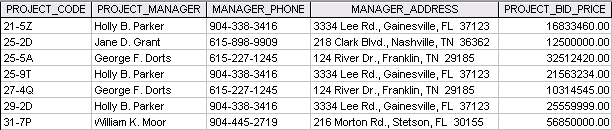 How many records does the file contain? How many fields are there per record?Answer: The file contains seven records (21-5Z through 31-7P) and each of the record is composed of five fields (PROJECT_CODE through PROJECT_BID_PRICE).What problem would you encounter if you wanted to produce a listing by city? How would you solve this problem by altering the file structure?Answer: The city names are contained within the MANAGER_ADDRESS attribute and decomposing this character (string) field at the application level is cumbersome at best. (Queries become much more difficult to write and take longer to execute when internal string searches must be conducted.) If the ability to produce city listings is important, it is best to store the city name as a separate attribute.If you wanted to produce a listing of the file contents by last name, area code, city, state, or zip code, how would you alter the file structure?Answer: The more we divide the address into its component parts, the greater its information capabilities. For example, by dividing MANAGER_ADDRESS into its component parts (MGR_STREET, MGR_CITY, MGR_STATE, and MGR_ZIP), we gain the ability to easily select records on the basis of zip codes, city names, and states. Similarly, by subdividing the MANAGER name into its components MGR_LASTNAME, MGR_FIRSTNAME, and MGR_INITIAL, we gain the ability to produce more efficient searches and listings. For example, creating a phone directory is easy when you can sort by last name, first name, and initial. Finally, separating the area code and the phone number will yield the ability to efficiently group data by area codes. Thus MGR_PHONE might be decomposed into MGR_AREA_CODE and MGR_PHONE. The more you decompose the data into their component parts, the greater the search flexibility. Data that are decomposed into their most basic components are said to be atomic. What data redundancies do you detect? How could those redundancies lead to anomalies?Answer: Note that the manager named Holly B. Parker occurs three times, indicating that she manages three projects coded 21-5Z, 25-9T, and 29-2D, respectively. (The occurrences indicate that there is a 1:M relationship between PROJECT and MANAGER: each project is managed by only one manager but, apparently, a manager may manage more than one project.) Ms. Parker’s phone number and address also occur three times. If Ms. Parker moves and/or changes her phone number, these changes must be made more than once and they must all be made correctly … without missing a single occurrence. If any occurrence is missed during the change, the data are “different” for the same person. After some time, it may become difficult to determine what the correct data are. In addition, multiple occurrences invite misspellings and digit transpositions, thus producing the same anomalies. The same problems exist for the multiple occurrences of George F. Dorts.Identify and discuss the serious data redundancy problems exhibited by the file structure shown in Figure P1.5.Answer:FIGURE P1.5 The File Structure for Problems 5–8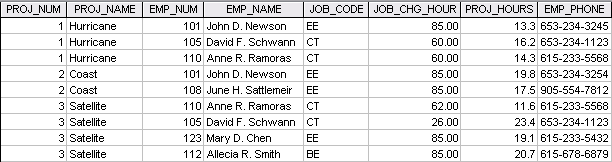 At first glance, the file structure in Figure P1.5 seems appropriate from the reporting point of view. After all, the columns contain a single value, there are no multi-value cells, all data in the columns are the same data type, and each row conveys the needed information (who works in each project, their role, the charge per hour, and the hours worked). However, we need to approach this from the designer and the data processing point of view. Is the file structure providing info about one or multiple entities? It clearly shows information for multiple entities: project, employees, job roles, hours worked. Therefore, from the processing point of view, this is the ground for data duplication and anomalies. The file's poor structure sets the stage for multiple anomalies. For example, if the charge for JOB_CODE = EE changes from $85.00 to $90.00, that change must be made twice. Also, if employee June H. Sattlemeier is deleted from the file, you also lose information about the existence of her JOB_CODE = EE, its hourly charge of $85.00, and the PROJ_HOURS = 17.5. The loss of the PROJ_HOURS value will ultimately mean that the Coast project costs are not being charged properly, thus causing a loss of PROJ_HOURS*JOB_CHG_HOUR = 17.5 × $85.00 = $1,487.50 to the company. Incidentally, note that the file contains different JOB_CHG_HOUR values for the same CT job code, thus illustrating the effect of changes in the hourly charge rate over time. The file structure appears to represent transactions that charge project hours to each project. However, the structure of this file makes it difficult to avoid update anomalies and it is not possible to determine whether a charge change is accurately reflected in each record. Ideally, a change in the hourly charge rate would be made in only one place and this change would then be passed on to the transaction based on the hourly charge. Such a structural change would ensure the historical accuracy of the transactions.You might want to emphasize that the recommended changes require a lot of work in a file system.Looking at the EMP_NAME and EMP_PHONE contents in Figure P1.5, what change(s) would you recommend?Answer: A good recommendation would be to make the data more atomic. That is, break up the data components whenever possible. For example, separate the EMP_NAME into its components EMP_FNAME, EMP_INITIAL, and EMP_LNAME. This change will make it much easier to organize employee data through the employee name component. Similarly, the EMP_PHONE data should be decomposed into EMP_AREACODE and EMP_PHONE. For example, breaking up the phone number 653-234-3245 into the area code 653 and the phone number 234-3245 will make it much easier to organize the phone numbers by area code. (If you want to print an employee phone directory, the more atomic employee name data will make the job much easier.)Identify the various data sources in the file you examined in Problem 5.Answer: Given their answers to Problem 5 and some additional scrutiny of Figure P1.5, your students should be able to identify these data sources:Employee data such as names and phone numbers.Project data such as project names. If you start with an EMPLOYEE file, the project names clearly do not belong in that file. (Project names are clearly not employee characteristics.)Job data such as the job charge per hour. If you start with an EMPLOYEE file, the job charge per hour clearly does not belong in that file. (Hourly charges are clearly not employee characteristics.)The project hours, which are most likely the hours worked by the employee for that project. (Such hours are associated with a work product, not the employee per se.)Given your answer to Problem 7, what new files should you create to help eliminate the data redundancies found in the file shown in Figure P1.5?Answer: The data sources are probably the PROJECT, EMPLOYEE, JOB, and CHARGE. The PROJECT file should contain project characteristics such as the project name, the project manager/coordinator, the project budget, and so on. The EMPLOYEE file might contain the employee names, phone number, address, and so on. The JOB file would contain the billing charge per hour for each of the job types—a database designer, an applications developer, and an accountant would generate different billing charges per hour. The CHARGE file would be used to keep track of the number of hours by job type that will be billed for each employee who worked on the project.Identify and discuss the serious data redundancy problems exhibited by the file structure shown in Figure P1.9. (The file is meant to be used as a teacher class assignment schedule. One of the many problems with data redundancy is the likely occurrence of data inconsistencies—two different initials have been entered for the teacher named Maria Cordoza.) Answer:FIGURE P1.9 The File Structure for Problems 9 and 10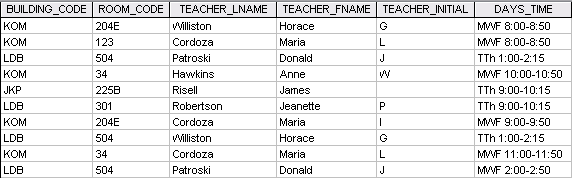 Note that the teacher characteristics occur multiple times in this file. For example, the teacher named Maria Cordoza’s first name, last name, and initial occur three times. If changes must be made for any given teacher, those changes must be made multiple times. All it takes is one incorrect entry or one forgotten change to create data inconsistencies. Redundant data are not a luxury you can afford in a data environment.Given the file structure shown in Figure P1.9, what problem(s) might you encounter if building KOM were deleted?Answer: You would lose all the time assignment data about teachers Williston, Cordoza, and Hawkins, as well as the KOM rooms 204E, 123, and 34. Furthermore, you will lose all references to Anne Hawkins and Maria Cordoza. Here is yet another good reason for keeping data about specific entities in their own tables! This kind of an anomaly is known as a deletion anomaly.Using your school’s student information system, print your class schedule. The schedule probably would contain the student identification number, student name, class code, class name, class credit hours, class instructor name, the class meeting days and times, and the class room number. Use Figure P1.11 as a template to complete the following actions.Answer: FIGURE P1.11 Student Schedule Data Format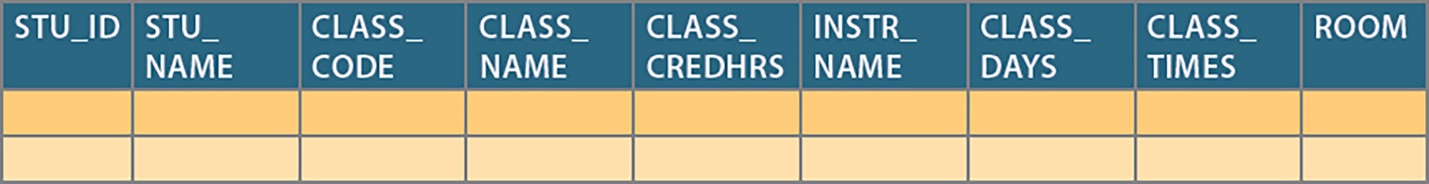 Create a spreadsheet using the template shown in Figure P1.11 and enter your current class schedule.Enter the class schedule of two of your classmates into the same spreadsheet.Discuss the redundancies and anomalies caused by this design.This could be a good “mini-group” problem—groups of three students maximum. Ask them to create their individual class schedules in separate spreadsheets and then, a single spreadsheet containing all their class schedules. This exercise should incentivize “group discussion” and discover data anomalies and brainstorm better ways to store the class schedule data.Students are likely to use MS Excel or Google Sheets to create a simple tabular spreadsheet containing the data outlined in Figure P1.11. The rows of the spreadsheet(s) will represent each one of the classes they are taking. Ask the students to generate a roster for students taking the database class. Students are likely to identify the redundancies around the class information since all three schedules (the student’s own schedule plus the schedules of the two classmates) will have at least the database class in common. This easily leads to discussions of separating the data into at least two tables in a database. However, that still leaves the redundancies of student data with each class that they are taking. Astute students might realize that this is analogous to the Employee Skills Certification shown in Figures 1.5 and 1.6, such that a table for student data, a table for class data, and a table to relate the students and classes are appropriate.For more challenging work, ask them to create a report of the schedule of classes per room. What fields do they need to add to this report, and in what order? Do they have what they need to sort this so the report shows the schedule by day and, within each day, by the time of day?NOTEField, record, and file are computer terms, created to help describe how data are stored in secondary memory. Emphasize that computer file data storage does not match the human perception of such data storage.ONLINE CONTENTThe file structures you see in this problem set are simulated in a Microsoft Access database named Ch01_Problems, available at www.cengage.com.NOTEIt is not too early to begin discussing proper structure. For example, you may focus student attention on the fact that, ideally, each row should represent a single entity. Therefore, each row’s fields should define the characteristics of one entity, rather than include characteristics of several entities. The file structure shown here includes characteristics of multiple entities. For example, the JOB_CODE is likely to be a characteristic of a JOB entity. PROJ_NUM and PROJ_NAME are clearly characteristics of a PROJECT entity. Also, since (apparently) each project has more than one employee assigned to it, the file structure shown here shows multiple occurrences for each of the projects. (Hurricane occurs three times, Coast occurs twice, and Satellite occurs four times.) 